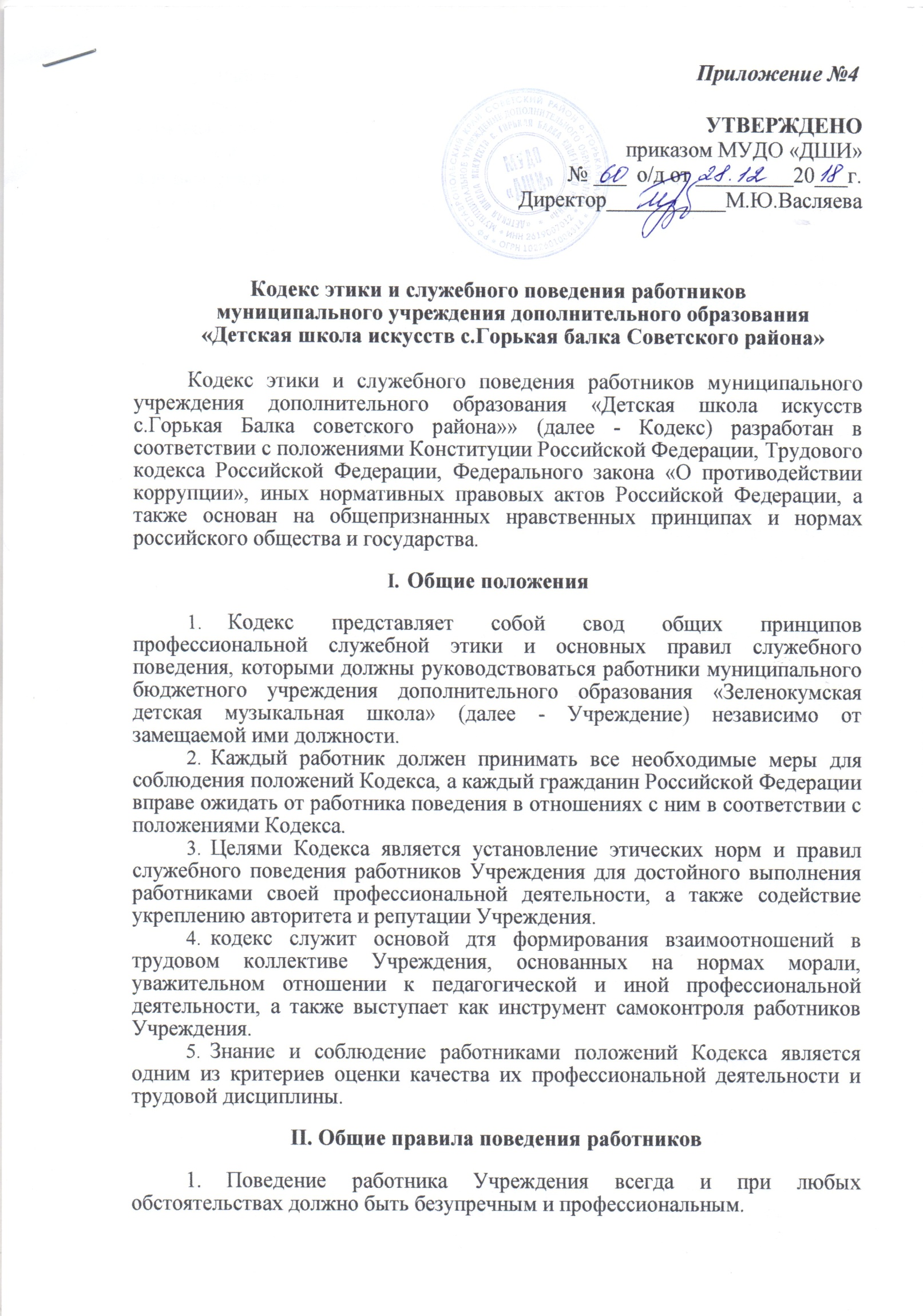                                                                                                                    Приложение №4УТВЕРЖДЕНО приказом МУДО «ДШИ» № ___  о/д от _________20___г.      Директор___________М.Ю.Васляева     Кодекс этики и служебного поведения работников муниципального учреждения дополнительного образования                        «Детская школа искусств с.Горькая балка Советского района»Кодекс этики и служебного поведения работников муниципального учреждения дополнительного образования «Детская школа искусств с.Горькая Балка советского района»» (далее - Кодекс) разработан в соответствии с положениями Конституции Российской Федерации, Трудового кодекса Российской Федерации, Федерального закона «О противодействии коррупции», иных нормативных правовых актов Российской Федерации, а также основан на общепризнанных нравственных принципах и нормах российского общества и государства.Общие положенияКодекс представляет собой свод общих принципов профессиональной служебной этики и основных правил служебного поведения, которыми должны руководствоваться работники муниципального бюджетного учреждения дополнительного образования «Зеленокумская детская музыкальная школа» (далее - Учреждение) независимо от замещаемой ими должности.Каждый работник должен принимать все необходимые меры для соблюдения положений Кодекса, а каждый гражданин Российской Федерации вправе ожидать от работника поведения в отношениях с ним в соответствии с положениями Кодекса.Целями Кодекса является установление этических норм и правил служебного поведения работников Учреждения для достойного выполнения работниками своей профессиональной деятельности, а также содействие укреплению авторитета и репутации Учреждения.кодекс служит основой дтя формирования взаимоотношений в трудовом коллективе Учреждения, основанных на нормах морали, уважительном отношении к педагогической и иной профессиональной деятельности, а также выступает как инструмент самоконтроля работников Учреждения.Знание и соблюдение работниками положений Кодекса является одним из критериев оценки качества их профессиональной деятельности и трудовой дисциплины.II. Общие правила поведения работниковПоведение работника Учреждения всегда и при любых обстоятельствах должно быть безупречным и профессиональным.Работнику Учреждения следует:вести себя доброжелательно, внимательно и предупредительно, вызывая уважение граждан к Учреждению;контролировать свое поведение, чувства и эмоции, не позволяя личным симпатиям или антипатиям, неприязни, недоброму настроению или дружеским чувствам влиять на принимаемые решения, уметь предвидеть последствия своих поступков и действий;обращаться одинаково корректно с гражданами независимо от их служебного или социального положения, не проявлять подобострастия к лицам с высоким социальным положением и пренебрежения к людям с низким социальным статусом;придерживаться делового стиля поведения, основанного на самодисциплине и выражающегося в профессиональной компетентности, аккуратности, точности, внимательности, умения ценить свое и чужое время;проявлять скромность в поведении с коллегами, содействовать коллегам в успешном выполнении ими трудных поручений, не допускать проявлений бахвальства, зависти и недоброжелательности;воздерживаться от личных связей, которые заведомо могут причинить ущерб репутации и авторитету, затронуть честь и достоинство работника Учреждения либо поставить под сомнение его объективность и независимость;воздерживаться от критических замечаний в адрес работника Учреждения в присутствии граждан, если критические высказывания не связаны с выполнением должностных обязанностей;исключать действия, связанные с влиянием каких-либо личных, имущественных (финансовых) и иных интересов, препятствующих добросовестному исполнению должностных обязанностей;проявлять терпимость и уважение к обычаям и традициям народов России, учитывать культурные и иные особенности различных этнических, социальных групп и конфессий, способствовать межнациональному и межконфессиональному согласию;воздерживаться от поведения, которое могло бы вызвать сомнение в добросовестном исполнении работником должностных обязанностей, а также избегать конфликтных ситуаций, способных нанести ущерб его личной репутации или авторитету Учреждения.Работник Учреждения обязан:противодействовать проявлениям коррупции и предпринимать меры по ее профилактике в порядке, установленном действующим законодательством;проявлять при исполнении должностных обязанностей честность, беспристрастность и справедливость, не допускать коррупционно опасного поведения (поведения, которое может восприниматься окружающими как обещание или предложение дачи взятки либо как возможностью совершить иное коррупционное правонарушение).В целях противодействия коррупции работнику рекомендуется:уведомлять работодателя обо всех случаях обращения к работнику каких-либо лиц в целях склонения к совершению коррупционных правонарушений;не получать в связи с исполнением должностных обязанностей вознаграждения от физических и юридических лиц (подарки, денежное вознаграждение, услуги материального характера и иные вознаграждения);принимать меры по недопущению возникновения конфликта интересов и урегулированию возникших случаев конфликта интересов, не допускать при исполнении должностных обязанностей личную заинтересованность, которая приводит или может привести к конфликту интересов, уведомлять своего руководителя о возникшем конфликте интересов или о возможности его возникновения, как только ему станет это известно.При пользовании телефоном работнику Учреждения рекомендуется говорить негромко, корректно и лаконично, не создавая неудобств окружающим; отключать мобильный телефон до начала служебного совещания, воздержаться от ответа на телефонные звонки при общении с посетителями.Общие правила общения с гражданами при исполнении должностных обязанностейВ общении с гражданами работнику Учреждения необходимо руководствоваться положением Конституции Российской Федерации о праве каждого гражданина на неприкосновенность частной жизни, личную и семейную тайну, защиту чести, достоинства, своего доброго имени.Работнику Учреждения при общении с гражданином рекомендуется:излагать свои мысли в корректной и убедительной форме;-выслушивать вопросы гражданина внимательно, не перебиваяговорящего, проявляя доброжелательность и уважение к собеседнику;относиться почтительно к людям старшего возраста, ветеранам, инвалидам, оказывать им необходимую помощь.В общении с гражданами со стороны работника Учреждения не рекомендуется допускать:любого вида высказываний и действий дискриминационного характера, в том числе по признакам пола, возраста, расы, национальности, языка, гражданства, социального, имущественного или семейного положения, политических или религиозных предпочтений;высокомерного тона, грубости, заносчивости, некорректности и бестактности замечаний, предъявления неправомерных, незаслуженных обвинений, препирательства и иных действий, препятствующих нормальному общению;высказываний и действий, провоцирующих противоправное поведение;заставлять гражданина, пришедшего на прием, необоснованно долго ожидать приема.Морально-психологический климат в коллективеВ целях поддержания благоприятного морально-психологического климата в коллективе работнику Учреждения следует:способствовать установлению в коллективе деловых, доброжелательных взаимоотношений;поддерживать обстановку взаимной требовательности и нетерпимости к нарушениям служебной дисциплины и законности;соблюдать субординацию, быть исполнительным, проявлять разумную инициативу, точно и в срок докладывать руководителю об исполнении приказов и распоряжений;обладать выдержкой, быть ответственным за свои поступки и слова.Работники Учреждения не должны допускать действий, способных причинить вред морально-психологическому климату в коллективе, в том числе:распространения информации сомнительного характера;предвзятого и необъективного отношения к коллегам;проявление лести, лицемерия, назойливости, лживости.Правила поведения работников Учреждения, выполняющих функции руководителейРаботник Учреждения, выполняющий	организационно -распорядительные функции по отношению к подчиненным (далее - руководитель), должен стремиться соблюдать следующие правила профессиональной этики:относиться к подчиненному как к личности, признавая его право иметь собственные профессиональные суждения;проявлять высокую требовательность, принципиальность в сочетании с уважением личного достоинства подчиненного;справедливо и рационально распределять должностные обязанности;пресекать интриги, слухи, сплетни, проявления нечестности, подлости, лицемерия в коллективе, предотвращать возникновение конфликтов;своевременно рассматривать факты нарушения норм и принципов профессиональной этики и принимать по ним объективные решения;поощрять подчиненных беспристрастно, справедливо и объективно;обращаться к подчиненным и коллегам уважительно и только на«вы».В случае если подчиненный оказался в трудной жизненной ситуации, его руководитель призван оказать всемерную помощь и поддержку.Руководитель не вправе:в грубой форме критиковать коллег и подчиненных;перекладывать свою ответственность на подчиненных;проявлять формализм, высокомерие, грубость;поощрять атмосферу круговой поруки, создавать условия для наушничества и доносительства в коллективе;допускать проявления протекционизма, фаворитизма, непотизма (кумовства), а также злоупотребления служебным положением.Руководитель Учреждения обязан представлять сведения о доходах, имуществе и обязательствах имущественного характера в соответствии с законодательством Российской Федерации.Культура речиРаботник Учреждения обязан придерживаться общепринятых правил русского языка и использовать официально-деловой стиль в устной и письменной речи.Работнику Учреждения рекомендуется не применять без необходимости иноязычные слова.В речи работника Учреждения неприемлемо употребление:грубых шуток и злой иронии;неуместных слов и речевых оборотов;высказываний, которые могут быть восприняты и истолкованы как оскорбления в адрес определенных социальных или национальных групп;выражений оскорбительного характера, связанных с физическими недостатками человека;нецензурной брани, сквернословия и выражений, подчеркивающих негативное отношение к людям.Внешний вид и форма одеждыРаботнику Учреждения при исполнении должностных обязанностей рекомендуется:поддерживать внешний вид, вызывающий уважение у коллег и граждан;придерживаться официально-делового стиля одежды, который отличают сдержанность, традиционность, аккуратность;соблюдать умеренность в использовании косметики, парфюмерии, ношении ювелирных изделий и других аксессуаров.Работнику, для которого установлено ношение форменной одежды, следует носить форменную одежду в соответствии с установленными требованиями, чистой, хорошо подогнанной и отглаженной.Общие правила содержания служебных                                                 помещений и рабочих местРаботник Учреждения должен поддерживать порядок и чистоту на рабочем месте. Обстановка кабинета должна быть официальной, производящей благоприятное впечатление на коллег и посетителей.Работнику Учреждения не следует вывешивать в служебном кабинете плакаты, календари, листовки и иные изображения или тексты, не соответствующие официальной обстановке, а также содержащие рекламу коммерческих организаций, товаров, работ, услуг. Работнику Учреждения не рекомендуется использовать канцелярские принадлежности с логотипами коммерческих организаций.Работнику Учреждения не рекомендуется демонстративно выставлять на рабочем месте:предметы культа, старины, антиквариата, роскоши;подарки, сувениры, дорогостоящие письменные приборы и другие предметы из дорогих пород дерева, драгоценных камней и металлов;посуду, столовые приборы, чайные принадлежности, продукты питания.При размещении в служебном кабинете грамот, благодарностей, дипломов и других свидетельств личных заслуг и достижений работника Учреждения рекомендуется проявлять чувство меры.Отношение к подаркам и иным знакам вниманияРаботнику Учреждения не следует принимать или вручать подарки, вознаграждения, призы, а равно принимать и оказывать разнообразные знаки внимания, услуги (далее - подарки), получение или вручение которых может способствовать возникновению конфликта интересов.Работник Учреждения может принимать или вручать подарки, если:это является частью официального протокольного мероприятия и происходит публично, открыто;ситуация не вызывает сомнения в честности и бескорыстии;стоимость принимаемых (вручаемых) подарков не превышает предела, установленного действующим законодательством Российской Федерации.Работнику Учреждения не следует:провоцировать вручение ему подарка;принимать подарки для себя, своей семьи, а также для лиц или организаций, с которыми Работник Учреждения имеет или имел отношения, если это может повлиять на его беспристрастность;передавать подарки другим работникам Учреждения, если это не связано с выполнением его должностных обязанностей;выступать посредником при передаче подарков в личных корыстных интересах.Ответственность за нарушение кодексаЗа нарушение положений, установленных настоящим кодексом, работник Учреждения несет моральную ответственность перед обществом, коллективом и своей совестью.Наряду с моральной ответственностью работник Учреждения, допустивший нарушение положений, установленных настоящим кодексом, и совершивший в связи с этим правонарушение или дисциплинарный проступок, несет дисциплинарную или иную ответственность.Нарушения работником Учреждения этических норм и правил поведения, установленных кодексом, рассматриваются на заседании комиссии по соблюдению требований к служебному поведению и урегулированию конфликта интересов.